Проект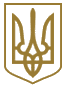 МІНІСТЕРСТВО РЕГІОНАЛЬНОГО РОЗВИТКУ, БУДІВНИЦТВА ТА ЖИТЛОВО-КОМУНАЛЬНОГО ГОСПОДАРСТВА УКРАЇНИНАКАЗЗареєстровано в Міністерстві юстиції України 
_______________ за N ____________Про затвердження Методики визначення плати за доступ до елементів інфраструктури будинкової розподільної мережіВідповідно до п. 2 частини першої статті 7 Закону України "Про доступ до об’єктів будівництва, транспорту, електроенергетики з метою розвитку телекомунікаційних мереж", "Положення про Міністерство регіонального розвитку, будівництва та житлово-комунального господарства України", затвердженого постановою Кабінету Міністрів України від 30 квітня 2014 р. № 197,НАКАЗУЮ:1. Затвердити Методику визначення плати за доступ до елементів інфраструктури будинкової розподільної мережі, що додається.2. Подати це рішення на державну реєстрацію до Міністерства юстиції України.3. Цей наказ набирає чинності з дня його офіційного опублікування.4. Контроль за виконанням цього наказу залишаю за собою.МЕТОДИКАвизначення плати за доступ до елементів інфраструктури будинкової розподільної мережіI. Загальні положення1.1. Ця Методика визначає механізм формування та встановлення розміру плати за доступ до елементів інфраструктури будинкової розподільної мережі.1.2. Ця Методика поширюється на власників інфраструктури будинкової розподільної мережі всіх форм власності.1.3. У цій Методиці терміни вживаються у такому значенні:економічно обґрунтовані (нормативні) витрати - витрати, розрахунок яких здійснюється з дотриманням вимог стандартів та нормативів;собівартість надання доступу - економічно обґрунтовані витрати, що пов’язані з наданням доступу до елементів інфраструктури будинкової розподільної мережі;інші терміни вживаються у значеннях, наведених у Законі України "Про доступ до об’єктів будівництва, транспорту, будівництва з метою розвитку телекомунікаційних мереж" (далі – Закон), Законі України "Про телекомунікації", Законі України «Про особливості здійснення права власності у багатоквартирному будинку», Законі України «Про об'єднання співвласників багатоквартирного будинку» та Правилах надання доступу до інфраструктури будинкової розподільної мережі.ІІ. Особливості визначення плати за доступ до елементів інфраструктури будинкової розподільної мережі2.1. Плата за доступ до елементів інфраструктури будинкової розподільної мережі може складатися з одноразової та/або періодичної плати.2.2. До одноразової плати за доступ належить виключно плата за розроблення та видачу технічних умов з доступу.2.3. Періодична плата за доступ може встановлюватись виключно за наявності додаткових витрат власника інфраструктури будинкової розподільної мережі на утримання елементів інфраструктури будинкової розподільної мережі, пов’язаних з наданим доступом.2.4. Формування плати на надання доступу до елементів інфраструктури будинкової розподільної мережі здійснюється на основі розрахунку плати, що проводиться, виходячи з планової собівартості надання доступу до елементів інфраструктури будинкової розподільної мережі.2.5. При доступі до елементів інфраструктури будинкової розподільної мережі плата за доступ до елементів інфраструктури об’єкта будівництва не стягується.ІІІ. Перелік прямих витрат власника інфраструктури будинкової розподільної мережі, пов'язаних з утриманням елементів інфраструктури будинкової розподільної мережі, якими користується замовник3.1. Витрати, встановлення яких із застосуванням нормативів неможливе, визначаються на підставі обґрунтованих фактичних додаткових витрат власників (володільців) інфраструктури будинкової розподільної мережі, які надають доступ до неї.3.2. При визначенні планової собівартості плати за доступ враховуються витрати за попередній період та з урахуванням прогнозу підвищення мінімальної заробітної плати в Україні на відповідний період, схваленого Кабінетом Міністрів України.3.3. До складу економічно обґрунтованих витрат не можуть включатися:суми безнадійної дебіторської заборгованості та відрахування до резерву сумнівних боргів;суми неустойки (штраф, пеня);суми нестачі та втрат від псування цінностей, у тому числі за рішенням суду;витрати, пов’язані з купівлею-продажем іноземної валюти;суми спонсорської та благодійної допомоги;втрати від знецінення запасів;витрати на утримання об’єктів соціально - культурного призначення;витрати на добровільне страхування майна та працівників;витрати від списання недоамортизованих основних засобів;вартість реалізованих виробничих запасів;витрати, пов’язані із зменшенням власного капіталу;премії та заохочення;додаткова заробітна плата;витрати на оперативну оренду основних засобів, інших необоротних активів загальновиробничого призначення;витрати на вдосконалення технології й організації виробництва;витрати на службові відрядження;витрати на утримання основних засобів, інших матеріальних активів загальногосподарського використання, зокрема оперативна оренда, страхування майна, амортизація основних засобів загальногосподарського призначення, ремонт, опалення, освітлення, водопостачання, водовідведення, охорона;витрати на оплату послуг зв’язку;витрати на врегулювання спорів у судах (судовий збір);загальновиробничі витрати;адміністративні витрати.3.4. Власники інфраструктури будинкової розподільної мережі на вимогу замовника доступу до інфраструктури будинкової розподільної мережі (далі – Замовник) повинні надавати інформацію про доходи та витрати на надання доступу до елементів інфраструктури будинкової розподільної мережі на основі даних первинних документів шляхом розподілу витрат за напрямами діяльності, а також даних, отриманих шляхом калькулювання безпосередньо на місцях проведення робіт.ІV. Визначення розміру плати за доступ до елементів інфраструктури будинкової розподільної мережі4.1. Розмір одноразової плати за розроблення та видачу технічних умов з доступу розраховується за формулою:ОП = (Сту + П)*Кз, деОП – одноразова плата;Сту – планова собівартість робіт з розроблення та видачі технічних умов;П – прибуток, який не може перевищувати 5% від собівартості;Кз – коефіцієнт зниження розміру плати за доступ:Кз = 0,8 – у разі надання телекомунікаційних послуг у селищах і селах або на депресивних територіях;Кз = 0,6 – у разі надання виключно загальнодоступних телекомунікаційних послуг;Кз = 0,4 – у разі надання виключно загальнодоступних телекомунікаційних послуг у селищах і селах або на депресивних територіях;Кз = 1 – в інших випадках4.2. Перелік робіт, що мають бути враховані для визначення розміру одноразової плати за доступ до елементів інфраструктури будинкової розподільної мережі та можуть включатися до розрахунку собівартості робіт з розроблення та видачі технічних умов, наведено у Додатку 1 до цієї Методики.4.3. Плата за погодження власником інфраструктури будинкової розподільної мережі (далі – Власник) проектної документації з доступу не стягується.4.4. Розмір періодичної плати за доступ до елементів інфраструктури будинкової розподільної мережі розраховується за формулою:ПП = (ДВ + П)*Кзп, деПП – розмір періодичної плати;ДВ – сума щомісячних додаткових витрат на утримання елементів інфраструктури будинкової розподільної мережі;П – прибуток, який не може перевищувати 5% від суми додаткових витрат;Кзп – коефіцієнт зниження розміру періодичної плати за доступ:Кзп = 0,8 – у разі надання телекомунікаційних послуг у селищах і селах або на депресивних територіях;Кзп = 0,6 – у разі надання виключно загальнодоступних телекомунікаційних послуг;Кзп = 0,4 – у разі надання виключно загальнодоступних телекомунікаційних послуг у селищах і селах або на депресивних територіях;Кзп = 1 – в інших випадках.4.5. Перелік робіт, що мають бути враховані для визначення розміру періодичної плати за доступ до елементів інфраструктури будинкової розподільної мережі та можуть включатися до розрахунку суми додаткових витрат на утримання елементів інфраструктури будинкової розподільної мережі, наведено у Додатку 2 до цієї Методики.4.6. При наданні доступу до елементів інфраструктури будинкової розподільної мережі одночасно декільком замовникам розмір періодичної плати для кожного замовника розраховується за формулою:ППз = ПП/N, деППз – розмір періодичної плати для кожного замовника;ПП – розмір періодичної плати;N – кількість замовників.4.7. Якщо Власник не веде роздільного обліку витрат або розрахований розмір одноразової та/або періодичної плат перевищує граничної плати, визначеної Законом, ОП та ПП визначаються відповідно до розміру встановленого частиною 7 статті 17 Закону з урахуванням коефіцієнтів зниження та кількості замовників.4.8. Розмір плати за доступ до елементів інфраструктури будинкової розподільної мережі визначається власником інфраструктури цього будинкової розподільної мережі згідно з цією Методикою, і не може перевищувати:за розроблення та видачу технічних умов з доступу - 50 відсотків мінімальної заробітної плати;за користування будинковою розподільною мережею (в місяць за будинок) - 2 відсотки розміру мінімальної заробітної плати для будинків до 100 квартир; 3 відсотки розміру мінімальної заробітної плати для будинків від 101 до 160 квартир; 5 відсотків розміру мінімальної заробітної плати для будинків від 161 квартири і вище.4.9. Розмір мінімальної заробітної плати визначається законом станом на 1 січня поточного року.V. Підстави для перегляду розміру плати за доступ до елементів інфраструктури будинкової розподільної мережі5.1. Підставою для зміни розміру плати за доступ до елементів інфраструктури будинкової розподільної мережі є зміна мінімального рівня заробітної плати та складових ДВ.5.2. Підставою для перегляду розміру плати за доступ є зміна кількості замовників доступу до елементів інфраструктури будинкової розподільної мережі.5.3. При зміні кількості замовників доступу до елементів інфраструктури будинкової розподільної мережі, Власник зобов’язаний переглянути розмір плати для всіх замовників доступу до елементів інфраструктури будинкової розподільної мережі, які використовують одні й ті самі елементи інфраструктури об’єкту доступу, відповідно до пункту 4.6. цієї Методики.VI. Строки сплати за доступ до елементів інфраструктури будинкової розподільної мережі6.1. Замовник доступу вносить плату за розробку та видачу технічних умов з доступу протягом 15 (п’ятнадцяти) робочих днів з дня отримання письмової інформації про прийняття Власником рішення про видачу технічних умов з доступу.6.2. Періодична плата за доступ до елементів інфраструктури будинкової розподільної мережі може сплачуватись щомісячно відповідно до умов договору з доступу.Додаток 1 до Методики визначення плати за доступ до елементів інфраструктури будинкової розподільної мережіПЕРЕЛІК робіт, що мають бути враховані для визначення розміру одноразової плати за доступ до елементів інфраструктури будинкової розподільної мережі та можуть включатися до розрахунку собівартості робіт з розроблення та видачі технічних умов1. Роботи з виявлення наявності вільних елементів інфраструктури будинкової розподільної мережі, включаючи транспортні витрати.2. Формування вихідних даних для розроблення замовником проектної документації.3. Формування та видача рахунку за технічні умови.4. Видача технічних умов з доступу.Додаток 2 до Методики визначення плати за доступ до елементів інфраструктури будинкової розподільної мережіПЕРЕЛІК робіт, що мають бути враховані для визначення розміру періодичної плати за доступ до елементів інфраструктури будинкової розподільної мережі та можуть включатися до розрахунку суми додаткових витрат на утримання елементів інфраструктури будинкової розподільної мережі1. Технічний нагляд власником інфраструктури будинкової розподільної мережі.1.1. Виїзд спеціалістів до місця проведення робіт.1.2. Технічний нагляд за суб’єктами господарської діяльності, що виконують роботи з розташування технічних засобів телекомунікацій на елементах інфраструктури будинкової розподільної мережі.2. Утримання Власником інфраструктури будинкової розподільної мережі.2.1. Перевірка та оцінювання технічного стану елементів інфраструктури будинкової розподільної мережі.2.2. Аварійне відновлення елементів інфраструктури будинкової розподільної мережі.2.3. Технічне обслуговування елементів інфраструктури будинкової розподільної мережі._________м. КиївN ______МіністрПОГОДЖЕНО:Голова Національної комісії, що здійснює державне регулювання у сфері зв'язку та інформатизаціїЗАТВЕРДЖЕНО
Наказ Міністерства регіонального розвитку, будівництва та житлово-комунального господарства України
____________ N _______
Зареєстровано
в Міністерстві юстиції України
____________ за N ________